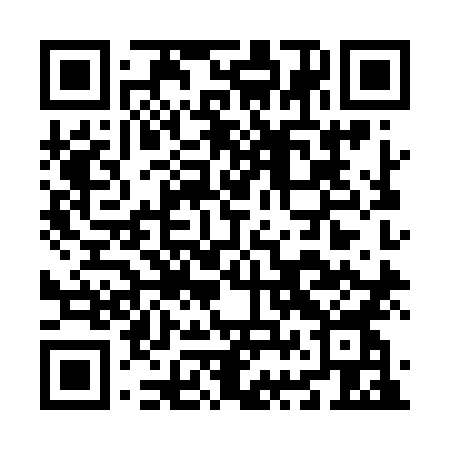 Ramadan times for Ardrossan, South Lanarkshire, UKMon 11 Mar 2024 - Wed 10 Apr 2024High Latitude Method: Angle Based RulePrayer Calculation Method: Islamic Society of North AmericaAsar Calculation Method: HanafiPrayer times provided by https://www.salahtimes.comDateDayFajrSuhurSunriseDhuhrAsrIftarMaghribIsha11Mon5:035:036:4412:294:156:166:167:5712Tue5:005:006:4112:294:166:186:187:5913Wed4:574:576:3912:294:186:206:208:0114Thu4:544:546:3612:284:206:226:228:0415Fri4:524:526:3312:284:216:246:248:0616Sat4:494:496:3112:284:236:266:268:0817Sun4:464:466:2812:274:256:286:288:1018Mon4:434:436:2612:274:266:306:308:1319Tue4:404:406:2312:274:286:326:328:1520Wed4:374:376:2012:274:306:346:348:1721Thu4:344:346:1812:264:316:366:368:2022Fri4:314:316:1512:264:336:386:388:2223Sat4:294:296:1312:264:346:406:408:2424Sun4:264:266:1012:254:366:426:428:2725Mon4:234:236:0712:254:386:446:448:2926Tue4:204:206:0512:254:396:466:468:3227Wed4:174:176:0212:244:416:486:488:3428Thu4:134:136:0012:244:426:506:508:3629Fri4:104:105:5712:244:446:526:528:3930Sat4:074:075:5412:244:456:546:548:4131Sun5:045:046:521:235:477:567:569:441Mon5:015:016:491:235:487:587:589:472Tue4:584:586:471:235:508:008:009:493Wed4:554:556:441:225:518:028:029:524Thu4:514:516:411:225:538:048:049:545Fri4:484:486:391:225:548:068:069:576Sat4:454:456:361:225:558:088:0810:007Sun4:424:426:341:215:578:108:1010:028Mon4:384:386:311:215:588:128:1210:059Tue4:354:356:291:216:008:148:1410:0810Wed4:324:326:261:206:018:168:1610:11